Общероссийский Профсоюз образованияКалмыцкая республиканская организация358000 г. Элиста, ул. Ленина, д. 249тел. 3-47-76, 3-47-13, 4-00-32, 4-05-02E-mail: kalmprofobr@yandex.ruwww.eseur.ru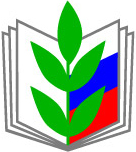 ПОСТАНОВЛЕНИЕо конкурсе чтецов «Весь мир во мне и в мире я, как дома» (Творчество Д. Н. Кугультинова).г. Элиста, 2015 г.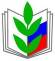 Профсоюз работников народного образования и науки РФКАЛМЫЦКАЯ  РЕСПУБЛИКАНСКАЯ  ОРГАНИЗАЦИЯП Р Е З И Д И У МПОСТАНОВЛЕНИЕ«13» февраля 2015 года                                                г. ЭлистаО конкурсе чтецов «Весь мир во мне и в мире я, как дома» (Творчество Д. Н. Кугультинова).Президиум рескома профсоюза  ПОСТАНОВЛЯЕТ: В соответствии с планом основных мероприятий Калмыцкого рескома Профсоюза в рамках Года литературы в России и ко Дню Калмыцкой поэзии провести Конкурс «Весь мир во мне и в мире я, как дома» (Творчество Д. Н. Кугультинова) 13 марта 2015 года.Утвердить Положение о Конкурсе «Весь мир во мне и в мире я, как дома». Горрайкомам Профсоюза представить заявки на Конкурс до 6 марта 2015 года согласно Положению (Прилагается).4. Контроль за выполнением Конкурса возложить на председателя Элистинского горкома Профсоюза Ц. Эдееву.   Председатель   рескома профсоюза                                                  А. КоокуеваПриложение к Постановлению от 13 февраля 2015 г., п.2.3.ПОЛОЖЕНИЕ о конкурсе чтецов «Весь мир во мне и в мире я, как дома» (Творчество Д. Н. Кугультинова) 1. Общие положения.1.1. Республиканский конкурс «Весь мир во мне и в мире я, как дома» по творчеству народного поэта  Д. Н. Кугультинова  проводится в рамках Года литературы в России ко Дню Калмыцкой поэзии среди членов Профсоюза образовательных организаций. 1.2. Учредителем Конкурса является республиканская организация Профсоюза работников народного образования и науки РФ.1.3. Участники Конкурса (индивидуальные выступления, заявки коллективов не принимаются) выступают с художественным чтением текстов Д. Н. Кугультинова (можно отрывки из произведений),  слова о Кугультинове (о его личности, о вкладе в литературу и.д.)2. Цели и задачи Конкурса2.1. Цель Конкурса:содействие развитию творческого и интеллектуального потенциала участников, гражданско–патриотической позиции через обращение к произведениям Д. Н. Кугультинова; популяризация калмыцкой литературы и калмыцкого языка, повышение интереса к чтению; повышение культуры публичного выступления, популяризация ораторского искусства 2.2.  Задачи Конкурса:активизация работы профсоюзных организаций образовательных организаций в республике;выявление и поддержка креативных и талантливых педагогов РК.3. Оргкомитет Конкурса3.1. Для организации и проведения Конкурса создается Оргкомитет, в состав которого входят 5 человек (Приложение 1).3.2. Оргкомитет осуществляет следующую деятельность:оперативно доводит до сведения конкурсантов и их представителей информацию, касающуюся проведения Конкурса;принимает заявки на участие в Конкурсе;формирует состав жюри (Приложение 2);определяет время и место проведения Конкурса;разрабатывает систему поощрения, награждения участников.4. Порядок, сроки проведения, участники Конкурса4.1. Участниками Конкурса являются члены Профсоюза образовательных организаций. Каждая районная организация Профсоюза и организации республиканского ведения выдвигает по одному участнику, городская – два.4.2. Участники Конкурса исполняют наизусть произведения Д. Н. Кугультинова. Возможно исполнение произведений собственного сочинения о Д. Н. Кугультинове. 4.3. Регламент одного выступления – не более 5 минут. Коллективное выступление не предусмотрено. 4.4. При приеме заявок в случае, если произведение повторяется, оргкомитет вправе запросить замену произведения. В конкурс включается заявка, поступившая ранее.4.5. Место и сроки проведения: Национальная библиотека им. А. М. Амур-Санана Республики Калмыкия 13 марта 2015 года 11.00. часов. 5. Критерии оценки выступления участников Конкурса Исполнение произведения (выразительное чтение текста):актуальность выбора текста;выразительность и эмоциональность чтения;знание и глубина проникновения в смысловую структуру текста (выразительность и чёткость произношения, уместный ритм и темп речи, деление речи на такты, паузация, логические ударения, интонирование, оптимальная звучность речи);культура поведения на сцене (соответствие тексту исполнительской техники чтеца, умение работать с аудиторией (привлечь внимание зрителя); художественное (декорации) и музыкальное оформление выступления (на усмотрение жюри);артистизм исполнения произведения (дополнительные баллы). За каждый критерий по 5 баллов.6. Награждение участников и победителей конкурса6.1. Все участники Конкурса чтецов «Весь мир во мне и в мире я, как дома»  получают дипломы участников.6.2. Победители награждаются дипломами I, II и III степеней и ценными подарками. 6.3. Возможно также награждение участников Конкурса, наиболее ярко проявивших себя в одном из аспектов выступления (эмоциональность, драматизм, оригинальность, изобретательность, артистическая выразительность и т. д.); решение о дополнительных номинациях принимается жюри в ходе подведения итогов.7. Оформление заявки на участие в КонкурсеЗаявка для участия в Конкурсе должна быть составлена по представленной ниже форме. Заявки предоставляются в реском Профсоюза по адресу: г. Элиста, ул. Ленина, 249, каб. 503, 504, либо по электронному адресу: elgorprofobr@gmail.com. Телефон для справок: 3-47-13, 4-00-32 Приём заявок осуществляется до 6 марта 2015 г.Заявка на конкурс чтецов «Весь мир во мне и в мире я, как дома» Председатель профсоюзной организации                 _________________Дата    __________Приложение 1.Оргкомитет Конкурса Приложение 2.Жюри Конкурса №п/пРайонОбразовательная организация (полностью)Ф.И. О. исполнителяЗанимаемая должностьНазвание произведенияКонтакты участника (телефон, e-mail)Хронометраж (необходимые дополнительные средства)1.№ ппФИОдолжность1. Наминова Ирина СергеевнаГлавный специалист республиканской организации Профсоюза работников образования2.Эдеева Цаган ЛеонидовнаПредседатель Элистинской городской организации Профсоюза работников образования3. Эрдниев Сергей БоваевичПредседатель республиканской организации Профсоюза работников культуры4.Уластаева Надежда БадмаевнаДиректор Национальной библиотеки им. А. М. Амур-Санана5. Лиджиев Мингиян АлексеевичКФН, доцент кафедры калмыцкой литературы и журналистики, председатель первичной профсоюзной организации преподавателей и сотрудников КалмГУ№ ппФИОдолжность1. Эльдышев Эрдни Антонович Председатель правления Союза писателей Калмыкии Председатель жюри2.Наминова Ирина СергеевнаГлавный специалист республиканской организации Профсоюза работников образованияСопредседатель жюри3. Чонгонов Василий БаировичЛитературный консультант КРО Союза писателей КалмыкииЧлен жюри4.Гаданова Наталья Николаевназаслуженная артистка РК,  главный специалист Министерства Культуры Республики КалмыкияЧлен жюри5. Лиджиев Мингиян АлексеевичКФН, доцент кафедры калмыцкой литературы и журналистики, председатель первичной профсоюзной организации преподавателей и сотрудников КалмГУЧлен жюри